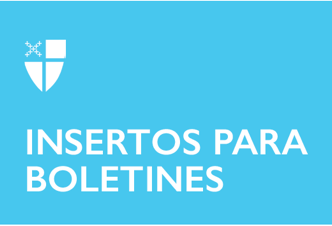 23 de abril de 2023 – Pascua 3 (A) Semana 3: Reflexiones sobre la Resurrección Durante el tiempo de Pascua, Sermones que iluminan se complace en presentar las reflexiones de obispos de la Iglesia Episcopal sobre la resurrección de nuestro Señor. Revise cada semana para una breve exploración de cómo la resurrección de Jesucristo de la tumba lo cambia todo.El 30 de diciembre, la iglesia celebra la fiesta de la beata Frances Joseph-Gaudet. La Sra. Gaudet, hija de un hombre esclavizado, nació en 1861 en una cabaña de madera en el condado de Pike, Mississippi. Después de mudarse a Nueva Orleans para asistir a la universidad, la Sra. Gaudet se convirtió en una importante filántropa a principios de siglo. Se la conoce como reformadora de prisiones, misionera, defensora y educadora. Con espíritu determinado, brindó liderazgo que unió a diversos segmentos de la sociedad para afectar el cambio social. La Escuela Normal e Industrial de la Juventud Negra Gaudet era conocida por su excelencia académica. Además de muchas otras reformas sociales, la Sra. Gaudet también fue la fuerza impulsora en el establecimiento del primer tribunal de menores en Nueva Orleans.En este tiempo pascual, mientras la luz del cirio pascual arde intensamente, reflexiono sobre el ministerio de esta increíble mujer que trabajó incansablemente para mejorar las vidas de los miembros de su comunidad. A lo largo de su vida, supo que la fe no se puede practicar en la oscuridad. Ella tomó las decisiones difíciles que surgieron al sentarse con los necesitados y luchar con preguntas difíciles sobre quiénes somos y cómo debemos comprometernos con el Evangelio en un mundo quebrantado. Vivió la vida siendo fiel al principio de que el 23 de abril de 2023 – Pascua 3 (A) Semana 3: Reflexiones sobre la Resurrección Durante el tiempo de Pascua, Sermones que iluminan se complace en presentar las reflexiones de obispos de la Iglesia Episcopal sobre la resurrección de nuestro Señor. Revise cada semana para una breve exploración de cómo la resurrección de Jesucristo de la tumba lo cambia todo.El 30 de diciembre, la iglesia celebra la fiesta de la beata Frances Joseph-Gaudet. La Sra. Gaudet, hija de un hombre esclavizado, nació en 1861 en una cabaña de madera en el condado de Pike, Mississippi. Después de mudarse a Nueva Orleans para asistir a la universidad, la Sra. Gaudet se convirtió en una importante filántropa a principios de siglo. Se la conoce como reformadora de prisiones, misionera, defensora y educadora. Con espíritu determinado, brindó liderazgo que unió a diversos segmentos de la sociedad para afectar el cambio social. La Escuela Normal e Industrial de la Juventud Negra Gaudet era conocida por su excelencia académica. Además de muchas otras reformas sociales, la Sra. Gaudet también fue la fuerza impulsora en el establecimiento del primer tribunal de menores en Nueva Orleans.En este tiempo pascual, mientras la luz del cirio pascual arde intensamente, reflexiono sobre el ministerio de esta increíble mujer que trabajó incansablemente para mejorar las vidas de los miembros de su comunidad. A lo largo de su vida, supo que la fe no se puede practicar en la oscuridad. Ella tomó las decisiones difíciles que surgieron al sentarse con los necesitados y luchar con preguntas difíciles sobre quiénes somos y cómo debemos comprometernos con el Evangelio en un mundo quebrantado. Vivió la vida siendo fiel al principio de que el mundo necesita desesperadamente que seamos heraldos de la luz, porque podría ser la única luz que alguien experimentara. Lucas nos recuerda en el capítulo 12: “Todo lo que habéis dicho en la oscuridad se oirá a la luz, y lo que habéis susurrado a puerta cerrada se proclamará desde las azoteas”. ¡Qué increíble responsabilidad a la que estamos llamados como cristianos!Creo que se necesita valor y vulnerabilidad para poder dar un paso hacia la luz y ser esa luz para los demás. Jesús tiene claro que el que encuentre su vida la perderá y el que pierda su vida por él la encontrará. Además, también nos aferramos firmemente al cargo de ser audaces en nuestra fe y dejar morir las cosas que nos impiden comprometernos completamente con la obra de Dios. Y, al final, vendrá la vida y la luz. ¿Cómo hacemos esto? Este tiempo de Pascua nos recuerda que cada día presenta una elección y que el ciclo de muerte y resurrección es continuo y profundo. Cada momento es una oportunidad. En este viaje, debemos ser fuertes y valientes, porque el Señor nuestro Dios está con nosotros dondequiera que vayamos. En la oscuridad en la luz, o incluso en el medio de la luz y la oscuridad, somos de Dios, y nunca estamos fuera del alcance de Dios.Hoy, el legado de la Beata Frances Joseph-Gaudet continúa en la Diócesis Episcopal de Luisiana. Los fondos se administran anualmente a través del programa de Becas Gaudet, así como de otros programas de subvenciones que benefician a niños y familias marginadas en las áreas de Nueva Orleans y Baton Rouge. En esta temporada de Pascua, oro para poder vivir como la Sra. Gaudet. La reverenda Shannon Rogers Duckworth fue ordenada y consagrada el 19 de noviembre de 2022 como el duodécimo obispo de la Diócesis Episcopal de Luisiana. Graduada en 2001 del Seminario Teológico General, la obispa Duckworth sirvió en la Diócesis de Mississippi hasta su llamada en 2013 como canóniga ordinaria del Rvdmo. Rev. Morris K. Thompson, Jr.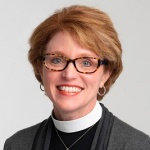 mundo necesita desesperadamente que seamos heraldos de la luz, porque podría ser la única luz que alguien experimentara. Lucas nos recuerda en el capítulo 12: “Todo lo que habéis dicho en la oscuridad se oirá a la luz, y lo que habéis susurrado a puerta cerrada se proclamará desde las azoteas”. ¡Qué increíble responsabilidad a la que estamos llamados como cristianos!Creo que se necesita valor y vulnerabilidad para poder dar un paso hacia la luz y ser esa luz para los demás. Jesús tiene claro que el que encuentre su vida la perderá y el que pierda su vida por él la encontrará. Además, también nos aferramos firmemente al cargo de ser audaces en nuestra fe y dejar morir las cosas que nos impiden comprometernos completamente con la obra de Dios. Y, al final, vendrá la vida y la luz. ¿Cómo hacemos esto? Este tiempo de Pascua nos recuerda que cada día presenta una elección y que el ciclo de muerte y resurrección es continuo y profundo. Cada momento es una oportunidad. En este viaje, debemos ser fuertes y valientes, porque el Señor nuestro Dios está con nosotros dondequiera que vayamos. En la oscuridad en la luz, o incluso en el medio de la luz y la oscuridad, somos de Dios, y nunca estamos fuera del alcance de Dios.Hoy, el legado de la Beata Frances Joseph-Gaudet continúa en la Diócesis Episcopal de Luisiana. Los fondos se administran anualmente a través del programa de Becas Gaudet, así como de otros programas de subvenciones que benefician a niños y familias marginadas en las áreas de Nueva Orleans y Baton Rouge. En esta temporada de Pascua, oro para poder vivir como la Sra. Gaudet. La reverenda Shannon Rogers Duckworth fue ordenada y consagrada el 19 de noviembre de 2022 como el duodécimo obispo de la Diócesis Episcopal de Luisiana. Graduada en 2001 del Seminario Teológico General, la obispa Duckworth sirvió en la Diócesis de Mississippi hasta su llamada en 2013 como canóniga ordinaria del Rvdmo. Rev. Morris K. Thompson, Jr.